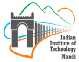 PROFORMA FOR OBTAINING NO DUES CERTIFICATE (FACULTY /INSTITUTE STAFF)Employee No.	Name			 Designation		Office/School			 Date of Resignation/Retirement/Completion of Tenure 		Signature of Employee“Certified that there is No dues/following are the dues as mentioned below:”Note: Internal clearance may be asked by the individual department in case so desired by the Head of department.“I have obtained No dues clearance from all the sections and affirm to the best of my knowledge that no other dues/claims are pending against my name. If it is revealed at any later stage, I	do agree to pay in the manner as decided by IIT Mandi”.Date: 	Accepted/Remarks	Signature of EmployeeRegistrar IIT Mandi(To be submitted to Establishment Section and retained in personal file) Phone: 01905-267010, Fax: 01905-267075 website: www.iitmandi.ac.inSNoDepartmentRemarksSignatureDate1School Chair/ Section HeadCertified that he/she has handed over the charge and all other responsibilities being member/Chair of committees constituted at Institute level and has handed over the records pertaining to these committees.2Academics (For faculty only)3Central Library4Sports5Stores & Purchase6Estate/Construction7Guest House8Faculty Staff Club9SRIC & IR (For faculty only)10Medical11Security12Wing13Finance & Accounts14Establishment